Contact:						    	      FOR IMMEDIATE RELEASE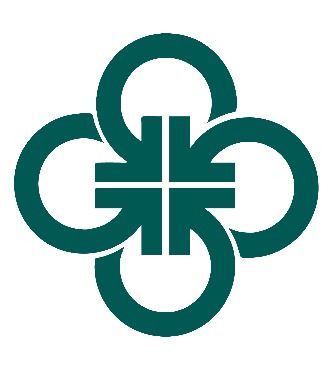 Dan Gugliuzza Community Affairs Manager(410) 367-5501 Ext. 8206  dgugliuzza@gaudenzia.org  	 	Gaudenzia celebrates major renovations to Park Heights treatment facilityBaltimore (May 30, 2017) – Gaudenzia, Maryland’s largest non-profit provider of substance use treatment and recovery services, is excited to announce the completion of a $3.8 million renovation to the facility at 4615 Park Heights Avenue, 21215. The occasion will be celebrated with a ribbon cutting on Tuesday, June 6th at 1:00 pm. Guests will include Senator Barbara A. Robinson, Delegate Antonio L. Hayes, Delegate Nick J. Mosby, Baltimore City Council President Bernard C. “Jack” Young, Baltimore City Councilwoman Sharon Green Middleton, and many other supporters, treatment providers, and individuals in recovery.Programs offered in this facility include:Women’s Long Term ResidentialIntermediate Care Facility (28 days)DetoxificationWomen with Children Residential, Outpatient, and Men’s Long Term Residential programs will continue to be housed at 4613 Park Heights Avenue, 4450 Park Heights Avenue, and 3643 Woodland Avenue, respectively. Individuals seeking treatment should contact Gaudenzia at (443) 423-1500. ###ABOUT GAUDENZIA:In 1968, a group of business, political, and community leaders as well as people in recovery from drug and alcohol use recognized a serious problem: a growing number of people affected by addiction were unable to find help. Gaudenzia was founded to help meet this need. Since then, it is estimated that Gaudenzia has admitted over 200,000 individuals into treatment.Gaudenzia began as a single facility. Today we operate 151 programs at 80 facilities throughout Pennsylvania, Maryland, Washington, D.C., and Delaware. Now serving about 17,000 individuals annually, Gaudenzia operates residential and outpatient treatment programs, including specialty programs for pregnant and parenting women, individuals with HIV/AIDS, people coping with mental illness in addition to substance use, and incarcerated individuals.Gaudenzia continues to improve and expand our services, helping people affected by drug and alcohol dependency to achieve a better quality of life.